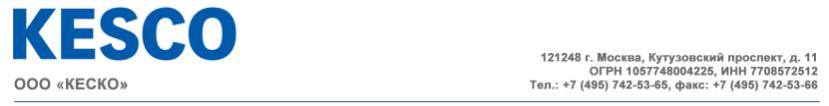 Уведомление о проведении конкурса на поставкуоборудования и аксессуаров пилотного номераООО «Кеско» уведомляет о проведении конкурса на поставку оборудования и аксессуаров, предназначенных для комплектации строящейся гостиницы по адресу: г. Санкт-Петербург, Лиговский проспект, д.56. Общее количество номеров – 191. Конкурс будет проводиться в 2 этапа. На первом этапе участник должен предоставить по электронной почте или заказным письмом заявку на участие в тендере согласно приложенного шаблона, включающую в себя стоимость доставки, в срок не позднее 19 сентября 2021 г. Преимущество отдаётся комплексной поставке, однако участники могут ограничиться поставкой отдельных позиций.Второй этап проводимого конкурса предполагает презентацию оборудования и аксессуаров  в пилотном номере гостиницы с целью получения одобрения образцов представителями ООО «Кеско» и компании-оператора строящегося отеля. Образцы в номер предоставляются за счет заявителя и будут возвращены ему по окончании экспозиции. Компания, предоставившая лучшее коммерческое предложение и получившая одобрение ООО «Кеско» и гостиничного оператора, станет победителем конкурса. 	Просим вас  направить коммерческое предложение не позднее 19 сентября 2021 г. по адресу: 121248, Россия, г. Москва, Кутузовский пр-т, д.11, ООО «Кеско» с пометкой «Тендер» в случае письменной заявки. На электронный адрес tender@kesco.ru в случае заявки в электронном виде.Контактный телефон +7 965 155 14 62